: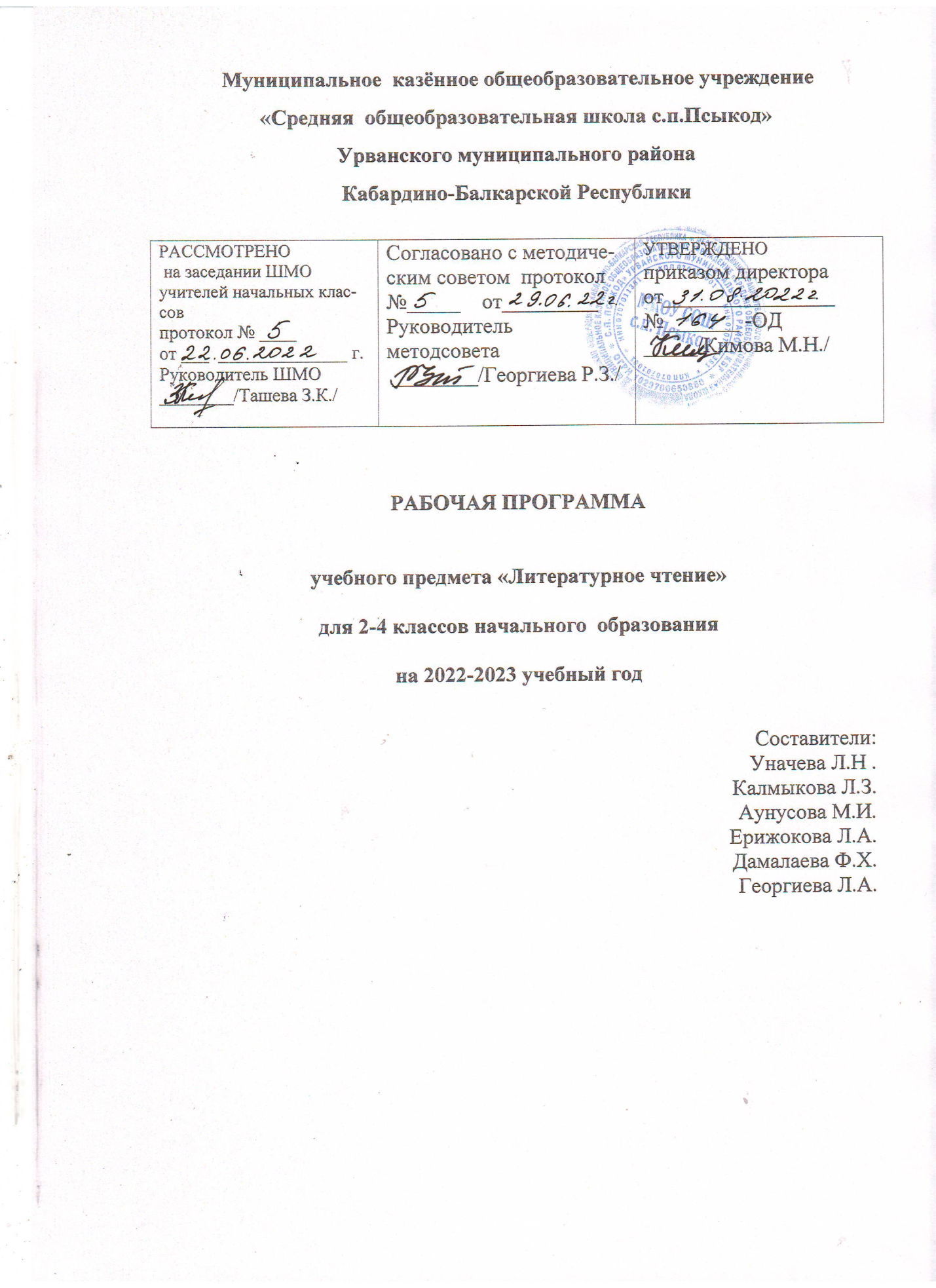 I.ПОЯСНИТЕЛЬНАЯ ЗАПИСКАРабочая программа по курсу "Литературное чтение" для 2-4 классов составлена на основе Примерной программы начального общего образования и  следующих нормативных документов:Федеральный закон Российской Федерации от 29.12.2012 г. № 279-ФЗ «Об образовании в Российской Федерации»;Федеральный государственный образовательный стандарт http://минобрнауки.рф/documents/336;Приказ Минобрнауки РФ от 31.12.2015 г «О внесении изменений в федеральный государственный образовательный стандарт основного общего образования, утверждённый приказом Министерства образования и науки РФ от 17.12.2010 г № 1897» № 1577;Примерная основная образовательная программа начального общего образования (одобрена решением федерального учебно-методического объединения по общему образованию (протокол от 8 апреля 2015 г. № 1/115);Приказ Министерства образования и науки Российской Федерации от 31 марта 2014 г. № 253 «Об утверждении федерального перечня учебников, рекомендуемых к использованию при реализации имеющих государственную аккредитацию образовательных программ начального общего, основного общего, среднего общего образования»;Основной образовательной программы основного общего образования МКОУ СОШ с.п. Псыкод;Положения о рабочей программе учебного  курса МКОУ СОШ с.п.Псыкод.Учебный план образовательного учреждения на 2022/2023  учебный год.ЦЕЛЬ:овладение осознанным, правильным, беглым и выразительным чтением как базовым навыком в системе образования младших школьников; совершенствование всех видов речевой деятельности, обеспечивающих умение работать с разными видами текстов; развитие интереса к чтению и книге; формирование читательского кругозора и приобретение опыта в выборе книг и самостоятельной читательской деятельности;развитие художественно-творческих и познавательных способностей, эмоциональной отзывчивости при чтении художественных произведений; формирование эстетического отношения к слову и умения понимать художественное произведение;обогащение нравственного опыта младших школьников средствами художественной литературы; формирование нравственных представлений о добре, дружбе, правде и ответственности; воспитание интереса и уважения к отечественной культуре и культуре народов многонациональной России и других стран.Литературное чтение как учебный предмет в особой мере влияет на решение следующих задач:развивать у детей способность полноценно воспринимать художественное произведение, сопереживать героям, эмоционально откликаться на прочитанное;учить детей чувствовать и понимать образный язык художественного произведения, выразительные средства, создающие художественный образ, развивать образное мышление учащихся;формировать умение воссоздавать художественные образы литературного произведения, развивать творческое и воссоздающее воображение учащихся, и особенно ассоциативное мышление;развивать поэтический слух детей, накапливать эстетический опыт слушания произведений изящной словесности, воспитывать художественный вкус;формировать потребность в постоянном чтении книги, развивать интерес к литературному творчеству, творчеству писателей, создателей произведений словесного искусства;обогащать чувственный опыт ребенка, его реальные представления об окружающем мире и природе;формировать эстетическое отношение ребенка к жизни, приобщая его к классике художественной литературы;обеспечивать достаточно глубокое понимание содержания произведений различного уровня сложности;расширять кругозор детей через чтение книг различных жанров, разнообразных по содержанию и тематике, обогащать нравственно-эстетический и познавательный опыт ребенка;обеспечивать развитие речи школьников и активно формировать навык чтения и речевые умения;работать с различными видами текстов;создавать условия для формирования потребности в самостоятельном чтении художественных произведений, формировать «читательскую самостоятельность».Место курса в учебном плане:2 класс - 136 часов (34 учебные недели-по 4 часа в неделю) 3 класс - 136 часов (34 учебные недели-по 4 часа в неделю). 4 класса -102 часа (34 учебные недели-по 3 часа в неделю). Итого 374 часов за весь курс. Сроки реализации программы 4 годаУМК:«Школа России»II. ПЛАНИРУЕМЫЕ ПРЕДМЕТНЫЕ РЕЗУЛЬТАТЫ ОСВОЕНИЯ УЧЕБНОГО ПРЕДМЕТАВыпускники начальной школы осознают значимость чтения для своего дальнейшего развития и успешного обучения по другим предметам на основе осознания и развития дошкольного и внешкольного опыта, связанного с художественной литературой. У обучающихся будет формироваться потребность в систематическом чтении как средстве познания мира и самого себя. Младшие школьники будут с интересом читать художественные, научно-популярные и учебные тексты, которые помогут им сформировать собственную позицию в жизни, расширят кругозор.Учащиеся получат возможность познакомиться с культурно-историческим наследием России и общечеловеческими ценностями для развития этических чувств и эмоционально-нравственной отзывчивости.Младшие школьники будут учиться полноценно воспринимать художественную литературу, воспроизводить в воображении словесные художественные образы, эмоционально отзываться на прочитанное, высказывать свою точку зрения и уважать мнение собеседника. Они получат возможность воспринимать художественное произведение как особый вид искусства, соотносить его с другими видами искусства как источниками формирования эстетических потребностей и чувств, познакомятся с некоторыми коммуникативными и эстетическими возможностями родного языка, используемыми в художественных произведениях, научатся соотносить собственный жизненный опыт с художественными впечатлениями.К концу обучения в начальной школе дети будут готовы к дальнейшему обучению и систематическому изучению литературы в средней школе, будет достигнут необходимый уровень читательской компетентности, речевого развития, сформированы универсальные действия, отражающие учебную самостоятельность и познавательные интересы, основы элементарной оценочной деятельности.Выпускники овладеют техникой чтения (правильным плавным чтением, приближающимся к темпу нормальной речи), приемами понимания прочитанного и прослушанного произведения, элементарными приемами анализа, интерпретации и преобразования художественных, научно-популярных и учебных текстов. Научатся самостоятельно выбирать интересующую литературу, пользоваться словарями и справочниками, осознают себя как грамотного читателя, способного к творческой деятельности.Школьники научатся вести диалог в различных коммуникативных ситуациях, соблюдая правила речевого этикета, участвовать в обсуждении прослушанного (прочитанного) произведения. Они будут составлять несложные монологические высказывания о произведении (героях, событиях); устно передавать содержание текста по плану; составлять небольшие тексты повествовательного характера с элементами рассуждения и описания. Выпускники научатся декламировать (читать наизусть) стихотворные произведения. Они получат возможность научиться выступать перед знакомой аудиторией (сверстников, родителей, педагогов) с небольшими сообщениями, используя иллюстративный ряд (плакаты, презентацию).Выпускники начальной школы приобретут первичные умения работы с учебной и научно-популярной литературой, будут находить и использовать информацию для практической работы.Выпускники овладеют основами коммуникативной деятельности, на практическом уровне осознают значимость работы в группе и освоят правила групповой работы.  Цели обученияИзучение литературного чтения в образовательных учреждениях с русским языком обучения  направлено на достижение следующих целей: • развитие художественно-творческих и познавательных способностей, эмоциональной отзывчивости при чтении художественных произведений, формирование эстетического отношения к искусству слова;совершенствование всех видов речевой деятельности, умений вести диалог, выразительно читать   и рассказывать, импровизировать;• овладение осознанным, правильным, беглым и выразительным чтением как базовым умением в системе образования младших школьников; формирование читательского   кругозора и приобретение опыта самостоятельной читательской деятельности;• воспитание эстетического отношения к искусству слова, интереса к чтению и книге, потребности в общении с миром художественной литературы; обогащение нравственного опыта    младших школьников, формирование представлений о добре и   зле, справедливости и честности,   развитие   нравственных    чувств, уважения к культуре народов многонациональной России. Активно влиять на личность читателя, его чувства, сознание, волю. Основные задачи:- развивать у детей способность сопереживать героям, эмоционально откликаться на прочитанное;- учить чувствовать и понимать образный язык, развивать образное мышление;- формировать умение воссоздавать художественные образы литературного произведения, развивать творческое мышление;- развивать поэтический слух;- формировать потребность в постоянном чтении книги, развивать интерес к литературному творчеству, творчеству писателей;- обогащать чувственный опыт ребёнка;- формировать эстетическое отношение ребёнка к жизни;- расширять кругозор детей через чтение книг различных жанров;- обеспечить развитие речи школьников и активно формировать навык чтения и речевые умения.Актуализация обучения младших школьников:Углублять читательский опыт детей. Создание условий для формирования потребности в самостоятельном чтении художественных произведений, формировать «Читательскую самостоятельность».  Развитие речевых умений и навыков при работе с текстом:1. Развитие навыков чтения:- развитие навыка осознанного и правильного чтения,- выработка плавного чтения целыми словами,- проведение речевых гимнастик для овладения нормативным способом чтения 3-4 мин,- проводить соревнования и конкурсы на лучшего чтеца,- развитие темпового чтения. 2.Развитие выразительности чтения и речи:-чтение вслух и чтение про себя,- развивать чёткую дикцию, тренировать речевой аппарат, отрабатывать и закреплять правильную артикуляцию гласных и согласных,- произносить скороговорки и чистоговорки,- обучение орфоэпическому чтению,- обучение чтению по ролям. 3.Требования к уровню сформированности навыка чтения:Уметь:Сознательно, правильно и выразительно читать целыми словами в темпе – не менее 50 слов/мин Пересказывать небольшие по объёму тексты с опорой на картинный план или вопросы Орфоэпически правильно произносить слова в тексте для чтения.  4.Выработка умений работать с текстом:Уметь :Подробно и выборочно пересказывать прочитанное   с использованием приёмов устного рисования и иллюстраций, Устанавливать последовательность действия в произведении и осмысливать в нём события, подкрепляя правильность ответа выборочным чтением, Делить текст на части, озаглавливать их, выявлять основную мысль, Пользоваться вопросами и заданиями в учебнике, Различать тексты.  Обогащение опыта творческой деятельности: 1.Обогащение опыта эстетического восприятия:- формировать способность воспринимать красоту природы, человека и предметного мира,- развивать способности радоваться и удивляться в процессе общения с природой, людьми, замечать красивое в окружающем мире,- формировать умение передавать впечатления от общения   с природой в устной речи. 2. Развитие умения выразить свои впечатления:- проводить игры со словами,- коллективно сочинять различные истории,- составлять рассказы на свободные темы. 3.Развитие воображения, образного восприятия окружающего мира с помощью упражнений:- рисование красками,- словесными описаниями,- рассказ по собственному рисунку,- придумывание своей концовки. 4.Обогащение опыта эстетического восприятия произведений художественной литературы :- приобщать к миру поэзии,- развивать поэтический вкус.5.Активизация способности полноценно воспринимать художественное произведение:Знать:средства художественной выразительности (эпитеты, сравнение),жанры литературных произведений (сказка, рассказ, стихотворение),знать жанры фольклора (загадка, пословица, небылица, считалкаКурс «Литературное чтение» рассчитан на 306 ч. Во 2—4 классах по 102 ч (3 ч в неделю, 34 учебные недели в каждом классе).2.Личностные, метапредметные и предметные результаты освоения учебного предмета, курса.Реализация рабочей программы обеспечивает достижение выпускниками начальной школы следующих личностных, метапредметных и предметных результатов.Личностными результатами изучения предмета «Литературное чтение» являются следующие умения:2 класс оценивать поступки людей, жизненные ситуации с точки зрения общепринятых норм и ценностей;  оценивать конкретные поступки как хорошие или плохие; эмоционально «проживать» текст, выражать свои эмоции; понимать эмоции других людей, сочувствовать, сопереживать; высказывать своё отношение к героям прочитанных произведений, к их поступкам.3 - 4 класс эмоциональность; умение осознавать и определять (называть) свои эмоции; эмпатия – умение осознавать и определять эмоции других людей; сочувствовать другим людям, сопереживать; чувство прекрасного – умение воспринимать красоту природы, бережно относиться ко всему живому; чувствовать красоту художественного слова, стремиться к совершенствованию собственной речи; любовь и уважение к Отечеству, его языку, культуре, истории; понимание ценности семьи, чувства уважения, благодарности, ответственности по отношению к своим близким; интерес к чтению, к ведению диалога с автором текста; потребность в чтении; наличие собственных читательских приоритетов и уважительное отношение к предпочтениям других людей; ориентация в нравственном содержании и смысле поступков – своих и окружающих людей; этические чувства – совести, вины, стыда – как регуляторы морального поведения.Реализация программы обеспечивает достижение выпускниками начальной школы следующих личностных результатов:1) формирование чувства гордости за свою Родину, её историю, российский народ, становление гуманистических и демократических ценностных ориентации многонационального российского общества;2) формирование средствами литературных произведений целостного взгляда на мир в единстве и разнообразии природы, народов, культур и религий;3) воспитание художественно-эстетического вкуса, эстетических потребностей, ценностей и чувств на основе опыта слушания и заучивания наизусть произведений художественной литературы;4) развитие этических чувств, доброжелательности и эмоционально-нравственной отзывчивости, понимания и сопереживания чувствам других людей;5) формирование уважительного отношения к иному мнению, истории и культуре других народов, выработка умения терпимо относиться к людям иной национальной принадлежности;6) овладение начальными навыками адаптации к школе, к школьному коллективу; 7) принятие и освоение социальной роли обучающегося, развитие мотивов учебной деятельности и формирование личностного смысла учения;8) развитие самостоятельности и личной ответственности за свои поступки на основе представлений о нравственных нормах общения;9) развитие навыков сотрудничества со взрослыми и сверстниками в разных социальных ситуациях, умения избегать конфликтов и находить выходы из спорных ситуаций, умения сравнивать поступки героев литературных произведений со своими собственными поступками, осмысливать поступки героев;10) наличие мотивации к творческому труду и бережному отношению к материальным и духовным ценностям, формирование установки на безопасный, здоровый образ жизни.Средством достижения этих результатов служат тексты литературных произведений, вопросы и задания к ним, авторские тексты – диалоги постоянно действующих героев; технология продуктивного чтения.Метапредметные результаты:Метапредметными результатами изучения курса «Литературное чтение» является формирование универсальных учебных действий (УУД).Средством формирования регулятивных УУД служит технология продуктивного чтения.Средством формирования познавательных УУД служат тексты учебника и его методический аппарат, обеспечивающие формирование функциональной грамотности (первичных навыков работы с информацией).Средством формирования коммуникативных УУД служит технология продуктивного чтения и организация работы в парах и малых группах.Реализация рабочей программы обеспечивает достижение выпускниками начальной школы следующих метапредметных результатов:1) овладение способностью принимать и сохранять цели и задачи учебной деятельности, поиска средств её осуществления;2) освоение способами решения проблем творческого и поискового характера;3) формирование умения планировать, контролировать и оценивать учебные действия в соответствии с поставленной задачей и условиями её реализации, определять наиболее эффективные способы достижения результата;4) формирование умения понимать причины успеха/неуспеха учебной деятельности и способности конструктивно действовать даже в ситуациях неуспеха;5) использование знаково-символических средств представления информации о книгах;6) активное использование речевых средств для решения коммуникативных и познавательных задач;7) использование различных способов поиска учебной информации в справочниках, словарях, энциклопедиях и интерпретации информации в соответствии с коммуникативными и познавательными задачами;8) овладение навыками смыслового чтения текстов в соответствии с целями и задачами, осознанного построения речевого высказывания в соответствии с задачами коммуникации и составления текстов в устной и письменной формах;9) овладение логическими действиями сравнения, анализа, синтеза, обобщения, классификации по родовидовым признакам, установления причинно-следственных связей, построения рассуждений;10) готовность слушать собеседника и вести диалог, признавать различные точки зрения и право каждого иметь и излагать своё мнение и аргументировать свою точку зрения и оценку событий;11) умение договариваться о распределении ролей в совместной деятельности, осуществлять взаимный контроль в совместной деятельности, общей цели и путей её достижения, осмысливать собственное поведение и поведение окружающих;12) готовность конструктивно разрешать конфликты посредством учёта интересов сторон и сотрудничества.СОДЕРЖАНИЕ КУРСА (306часов)Тематическое – планирование по литературному чтению во 2 классе Тематическое – планирование по литературному чтению в 3 классе Тематическое – планирование по литературному чтению в 4 классе Календарно-тематическое планированиеКалендарно – тематическое планирование по литературному чтению (3 класс)Календарно – тематическое планирование по литературному чтению (4 класс)Авторы учебниковАвторы учебников2 классКлиманова Л.Ф,Горецкий В.Г, Голованова М.В. Просвещение 2018 год3 классКлиманова Л.Ф,Горецкий В.Г, Голованова М.В. Просвещение 2018 год4 классКлиманова Л.Ф,Горецкий В.Г, Голованова М.В. Просвещение 2018 годКлассЛичностные УУДРегулятивные УУД Познавательные УУДКоммуникативные УУД2 класс1. Ценить и принимать следующие базовые ценности:  «добро», «терпение», «родина», «природа», «семья», «мир», «настоящий друг».2. Уважение к своему народу, к своей родине.  3. Освоение личностного смысла учения, желания учиться. 4. Оценка жизненных ситуаций  и поступков героев художественных текстов с точки зрения общечеловеческих норм.1. Самостоятельно организовывать свое рабочее место.2. Следовать режиму организации учебной и внеучебной деятельности.3. Определять цель учебной деятельности с помощью учителя и самостоятельно. 4. Определять план выполнения заданий на уроках, внеурочной деятельности, жизненных ситуациях под руководством учителя.5.  Соотносить выполненное задание  с образцом, предложенным учителем.6. Корректировать выполнение задания в дальнейшем.7. Оценка своего задания по следующим параметрам: легко выполнять, возникли сложности при выполнении. 1. Ориентироваться в учебнике: определять умения, которые будут сформированы на основе изучения данного раздела; определять круг своего незнания. 2. Отвечать на простые  и сложные вопросы учителя, самим задавать вопросы, находить нужную информацию в учебнике.3. Подробно пересказывать прочитанное или прослушанное;  составлять простой план.4. Определять,  в каких источниках  можно  найти  необходимую информацию для  выполнения задания. 5. Находить необходимую информацию,  как в учебнике, так и в  словарях.6. Наблюдать и делать самостоятельные   простые выводы.1.Участвовать в диалоге; слушать и понимать других, высказывать свою точку зрения на события, поступки.2.Оформлять свои мысли в устной и письменной речи с учетом своих учебных и жизненных речевых ситуаций. 3.Читать вслух и про себя тексты учебников, других художественных и научно-популярных книг, понимать прочитанное. 4. Выполняя различные роли в группе, сотрудничать в совместном решении проблемы (задачи).3 класс1. Ценить и принимать следующие базовые ценности:  «добро», «терпение», «родина», «природа», «семья», «мир», «настоящий друг», «справедливость», «желание понимать друг друга», «понимать позицию другого».2. Уважение к своему народу, к другим народам, терпимость к обычаям и традициям других народов.3. Освоение личностного смысла учения; желания продолжать свою учебу.4. Оценка жизненных ситуаций  и поступков героев художественных текстов с точки зрения общечеловеческих норм, нравственных и этических ценностей.1. Самостоятельно организовывать свое рабочее место в соответствии с целью выполнения заданий.2. Самостоятельно определять важность или  необходимость выполнения различных задания в учебном  процессе и жизненных ситуациях.3. Определять цель учебной деятельности с помощью учителя и самостоятельно. 4. Определять план выполнения заданий на уроках, внеурочной деятельности, жизненных ситуациях под руководством учителя.5. Определять правильность выполненного задания  на основе сравнения с предыдущими заданиями, или на основе различных образцов. 6. Корректировать выполнение задания в соответствии с планом, условиями выполнения, результатом действий на определенном этапе. 7. Использовать в работе дополнительную литературу. 8. Оценка своего задания по  параметрам, заранее представленным.1. Ориентироваться в учебнике: определять умения, которые будут сформированы на основе изучения данного раздела; определять круг своего незнания; планировать свою работу по изучению незнакомого материала.  2. Отбирать необходимые  источники информации среди предложенных учителем словарей, энциклопедий, справочников.3. Извлекать информацию, представленную в разных формах (текст, таблица, схема, модель,  иллюстрация и др.)4. Представлять информацию в виде текста, таблицы, схемы, в том числе с помощью ИКТ.5. Анализировать, сравнивать героев, их поступки, факты. 1. Участвовать в диалоге; слушать и понимать других, высказывать свою точку зрения на события, поступки.2.Оформлять свои мысли в устной и письменной речи с учетом своих учебных и жизненных речевых ситуаций. 3.Читать вслух и про себя тексты учебников, других художественных и научно-популярных книг, понимать прочитанное. 4. Выполняя различные роли в группе, сотрудничать в совместном решении проблемы (задачи).5. Отстаивать свою точку зрения, соблюдая правила речевого этикета. 6. Критично относиться к своему мнению7. Понимать точку зрения другого 8. Участвовать в работе группы, распределять роли, договариваться друг с другом. 4 класс1. Ценить и принимать следующие базовые ценности:  «добро», «терпение», «родина», «природа», «семья», «мир», «настоящий друг», «справедливость», «желание понимать друг друга», «понимать позицию другого», «народ», «национальность» и т.д.2. Уважение  к своему народу, к другим народам, принятие ценностей других народов.3. Освоение личностного смысла учения;  выбор дальнейшего образовательного маршрута.4. Оценка жизненных ситуаций  и поступков героев художественных текстов с точки зрения общечеловеческих норм, нравственных и этических ценностей, ценностей гражданина России.1. Самостоятельно  формулировать задание: определять его цель, планировать алгоритм его выполнения, корректировать работу по ходу его выполнения, самостоятельно оценивать.2. Использовать  при выполнения задания различные средства: справочную литературу, ИКТ, инструменты и приборы. 3. Определять самостоятельно критерии оценивания, давать самооценку. 1. Ориентироваться в учебнике: определять умения, которые будут сформированы на основе изучения данного раздела; определять круг своего незнания; планировать свою работу по изучению незнакомого материала.  2. Самостоятельно предполагать, какая  дополнительная информация будет нужна для изучения незнакомого материала;отбирать необходимые  источники информации среди предложенных учителем словарей, энциклопедий, справочников, электронных дисков.3. Сопоставлять  и отбирать информацию, полученную из  различных источников (словари, энциклопедии, справочники, электронные диски, сеть Интернет). 4. Самостоятельно делать выводы, перерабатывать информацию, преобразовывать её,  представлять информацию на основе схем, моделей, сообщений.Участвовать в диалоге; слушать и понимать других, высказывать свою точку зрения на события, поступки.2.Оформлять свои мысли в устной и письменной речи с учетом своих учебных и жизненных речевых ситуаций. 3.Читать вслух и про себя тексты учебников, других художественных и научно-популярных книг, понимать прочитанное. 4. Выполняя различные роли в группе, сотрудничать в совместном решении проблемы (задачи).5. Отстаивать свою точку зрения, соблюдая правила речевого этикета; аргументировать свою точку зрения с помощью фактов и дополнительных сведений.  6. Критично относиться к своему мнению. Уметь взглянуть на ситуацию с иной позиции и договариваться с людьми иных позиций.7. Понимать точку зрения другого 8. Участвовать в работе группы, распределять роли, договариваться друг с другом. Предвидеть  последствия коллективных решений.№Название разделаКоличество часов1Самое великое  чудо на свете12Устное  народное творчество 123Люблю природу русскую. Осень.84Русские  писатели   105О братьях наших меньших116Из детских журналов87Люблю природу русскую. Зима88Писатели — детям  149Я  и  мои друзья910Люблю природу русскую. Весна811И  в шутку и всерьез712Литература  зарубежных стран6102№Название разделаКоличество часов1Самое великое чудо на свете42Устное народное творчество103Поэтическая тетрадь64Великие русские писатели185Поэтическая тетрадь56Литературные сказки67Были-небылицы68Поэтическая тетрадь49Люби живое1210Поэтическая тетрадь711Собирай по ягодке – наберешь кузовок1212По страницам детских журналов713Литература зарубежных стран5ИтогоИтого102№Название разделаКоличество часов1Летописи. Былины. Жития82Чудесный мир классики163Поэтическая тетрадь 1104Литературные сказки 155Делу время – потехе час76Страна детства67Поэтическая тетрадь 248Природа и мы99Поэтическая тетрадь 3610Родина511Страна Фантазия512Зарубежная литература11ИтогоИтого102№ п/пНаименование раздела и темы уроков. Количество часовДата проведенияДата проведенияДата проведения№ п/пНаименование раздела и темы уроков. Количество часовПо плануФактич.Фактич.1.Введение. Знакомство с учебником102.0902.0902.092.Самое великое чудо на свете. (4ч) Самое великое чудо на свете. Р.С. Сеф «Читателю»105.0905.0905.093.Самое великое чудо на свете.107.0907.0907.094.Самое великое чудо на свете. Библиотека.108.0908.0908.095.Самое великое чудо на свете. Книги109.0909.0909.096.Устное народное творчество (15) Устное народное творчество112.0912.0912.097.Русские народные песни. 114.0914.0914.098.Потешки и прибаутки.115.0915.0915.099.Скороговорки, считалки и небылицы. 116.0916.0916.0910.Загадки, пословицы и поговорки.119.0919.0919.0911.Сказки. Ю.П. Мориц «Сказка по лесу идет»121.0921.0921.0912.Русская народная сказка «Петушок и бобовое зернышко».122.0922.0922.0913.Русская народная сказка«У страха глаза велики».123.0923.0923.0914.Русская народная сказка«Лиса и тетерев».126.0926.0926.0915.Русская народная сказка«Лиса и журавль».128.0928.0928.0916.Русская народная сказка«Каша из топора»129.0929.0929.0917-18.Русская народная сказка«Гуси и лебеди».230.0903.1030.0903.1030.0903.1019.Викторина по сказкам105.1005.1005.1020.КВН «Обожаемые сказки»106.1006.1006.1021.Люблю природу русскую. Осень. (8ч.)Люблю природу русскую. Осень.107.1007.1007.1022.Нравится ли вам осень? Осенние загадки. Ф.И. Тютчев. «Есть в осени первоначальной...»110.1010.1010.1023.К.Д. Бальмонт «Поспевает брусника». А.Н. Плещеев «Осень наступила». 112.1012.1012.1024.А.А. Фет «Ласточки пропали. И. Токмакова «Опустел скворечник»».113.1013.1013.1025.Осенние листья.114.1014.1014.1026.В.Берестов «Хитрые грибы117.1017.1017.1027.М. М. Пришвин «Осеннее утро», И.Бунин «Сегодня так светло кругом…»119.1019.1019.1028.Обобщение по разделу «Люблю природу русскую. Осень».120.1020.1020.1029.Русские писатели(14ч)А.С. Пушкин «У лукоморья дуб зелёный...».124.1024.1024.1030.А.С. Пушкин «Вот север, тучи нагоняя..», «Зима! Крестьянин торжествуя...»126.1026.1026.1031.А.С. Пушкин «Сказка о рыбаке и рыбке» и другие сказки.127.1027.1027.1032.А.С. Пушкин «Сказка о рыбаке и рыбке».107.1107.1107.1133.А.С. Пушкин «Сказка о рыбаке и рыбке».109.1109.1109.1134.Обобщение по теме «Сказки А.Пушкина»110.1110.1110.1135.И.А Крылов «Лебедь, рак и щука».111.1111.1111.1136.И.А. Крылов «Стрекоза и муравей».14.1114.1114.1137.Л.П. Толстой «Старый дед и внучек». 115.1115.1115.1138.Л.Н. Толстой «Филиппок».116.1116.1116.1139.Л.Н. Толстой  «Филиппок».117.1117.1117.1140.Л.Н. Толстой «Котенок»,«Правда всего дороже».118.1118.1118.1141.Веселые стихи.                   И. Такмаковой, Ю. Могути 121.1121.1121.1142.Обобщение по разделу «Русские писатели»123.1123.1123.1143.О братьях наших меньших. (12ч.)О братьях наших меньших.124.1124.1124.1144.Б. Захадер «Плачет киска в коридоре» И. Пивоварова «Жила-была собака…»125.1125.1125.1145.В. Берестов «Кошкин щенок»128.1128.1128.1146.Домашние животные129.1129.1129.1147-48.М. Пришвин «Ребята и утята»230.1101.1230.1101.1230.1101.1249-50.Е.И. Чарушин «Страшный рассказ»202.1205.1202.1205.1202.1205.1251.Б.С. Житков «Храбрый утенок»107.1207.1207.1252.В.В. Бианки «Музыкант»108.1208.1208.1253.В.В. Бианки «Сова».109.1209.1209.1254.Обобщение по разделу «О братьях наших меньших»112.1212.1212.1255.Из детских журналов(9ч)Из детских журналов114.12.14.12.14.12.56.Д. Хармс  «Игра»115. 1215. 1215. 1257.Д. Хармс  «Вы знаете?»116. 1216. 1216. 1258.Д. Хармс, С. Маршак «Веселые чижи».119. 1219. 1219. 1259.Д. Хармс  «Что это было?»121. 1221. 1221. 1260.Н. Гернет, Д. Хармс «Очень-очень вкусный пирог»122. 1222. 1222. 1261.Ю.Д.Владимиров  «Чудаки»123. 1202.1205.1202.1205.1262.А.И. Введенский «Ученый Петя», «Лошадка».126. 1207.1207.1263.Обобщение по разделу «Из детских журналов»128. 1208.1208.1264.Люблю природу русскую. Зима(9ч.)Люблю природу русскую. Зима109.0109.1209.1265.И.Бунин, К.Бальмонт, Я.Аким. Стихи о первом снеге111.0112.1212.1266.Ф.Тютчев, «Чародейкою зимою»112.0114.12.14.12.67.С. Есенин «Поет зима – аукает…», «Береза»113.0115. 1215. 1268.Русская народная сказка «Два мороза».116.0116. 1216. 1269.С.Михалков. «Новогодняя быль»118.0119. 1219. 1270.А.Л. Барто «Дело было в январе». 119.0121. 1221. 1271.Обобщение по разделу «Люблю природу русскую»120.0122. 1222. 1272.Игра «Поле чудес»123.0123.0123.0173.Писатели – детям (17)   Писатели – детям  125.0125.0125.0174.К.И. Чуковский «Путаница»126.0126.0126.0175.К.И. Чуковский  « Радость»127.0127.0127.0176-77.К.И. Чуковский « Федорино горе»230.0101.0230.0101.0230.0101.0278.С.Я. Маршак « Кот и лодыри»102.0202.0202.0279.С.В.Михалков. «Мой секрет», «Сила воли»103.0203.0203.0280.С.В.Михалков.«Мой щенок»106.0206.0206.0281.А.Л.Барто «Веревочка», 108.0208.0208.0282.А.Л. Барто «В школу»,  «Мы не заметили жука»109.0209.0209.0283.А.Л. Барто «Вовка-добрая душа»110.0210.0210.0284.Н.Н.  Носов «Затейники»113.0213.0213.0285-86.Н.Н. Носов «Живая шляпа»215.0216.0215.0216.0215.0216.0287-88.Н.Н. Носов «На горке»217.0220.0217.0220.0217.0220.0289.Обобщение по разделу «Писатели детям»122.0222.0222.0290.Я и мои друзья (10ч.)Я и мои друзья124.0224.0224.0291.Стихи о дружбе и обидах127.0227.0227.0292.Н. Булгаков « Анна, не грусти!»101.0301.0301.0393.Ю.Ермолаев «Два пирожных»102.0302.0302.0394-95.В.Осеева «Волшебное слово»203.0306.0303.0306.0303.0306.0396.В.Осеева «Хорошее»109.0309.0309.0397-98.В.Осеева «Почему?»210.0313.0310.0313.0310.0313.0399.Обобщение по разделу «Я и мои друзья»115.0315.0315.03100.Люблю природу русскую. Весна. (10)Люблю природу русскую. Весна.116.0316.0316.03101Ф.И.  Тютчев «Зима недаром злится»,  «Весенние воды»117.0317.0317.03102А.Плещеев, Стихи о весне.120.0320.0320.03103А. Блок, «На лугу»122.0322.0322.03104С. Маршак . «Снег теперь уже не тот…»123.0323.0323.03105И. Бунин «Матери»124.0324.0324.03106А. Плещеев «В бурю»103.0403.0403.04107Е. Благинина «Посидим в тишине».105.0405.0405.04108Э. Мошковская «Я маму мою обидел…»106.0406.0406.04109Обобщение по разделу «Люблю природу русскую. Весна».107.0407.0407.04110И в шутку и всерьез (14ч.)И в шутку и всерьез110.0410.0410.04111Б.Заходер «Что красивей всего»,  «Товарищам детям»,112.0412.0412.04112-113Б.Заходер «Песенки Винни-Пуха»213,14.0413,14.0413,14.04114Э. Успенский «Чебурашка».117.0417.0417.04115Э. Успенский 1«Чебурашка», «Если был бы я девчонкой»119.0419.0419.04116Э. Успенский, Стихи.120.0420.0420.04117В.Д. Берестов «Знакомый», «Путешественники», «Кисточка»121.0421.0421.04118И.П. Токмакова «Плим», «В чудной стране124.0424.0424.04119-120Г.Остер «Будем знакомы»226,27.0426,27.0426,27.04121-122В.Драгунский «Тайное становится явным»203,04.0503,04.0503,04.05123Обобщение по разделу «И в шутку и всерьез».105.0505.0505.05124Литература зарубежных стран.(12ч.)Литература зарубежных стран.108.0508.0508.05125Американская и английские народные сказки110.0510.0510.05126Песенки «Сюзон и мотылек», «Знают мамы, знают дети».111.0511.0511.05127-128Ш.Перро «Кот в сапогах»212,15.0512,15.0512,15.05129Ш.Перро «Красная шапочка»117.0517.0517.05130Г.X. Андерсен «Принцесса на горошине»118.0518.0518.05131-132Э Хогарт «Мафии и паук»219,22.0519,22.0519,22.05133Обобщение по разделу «Литература зарубежных стран».124.0524.0524.05134КВН «Цветик – семицветик»125.05135-136Повторение.226,29.05№п/пТема урокаКол-вочасовДатапроведенияДатапроведения№п/пТема урокаКол-вочасовпланфакт1Введение. Знакомство с учебником.12Рукописные книги Древней Руси. Подготовка сообщения. Первопечатник Иван Фёдоров.13Обобщение по разделу «Самое великое чудо на свете».14Что такое народное творчество? 15Шуточные и лирические народные песни.16Докучные сказки. 17«Сестрица Алёнушка и братец Иванушка». 18«Иван – царевич и Серый Волк».19«Иван – царевич и Серый Волк». 110«Сивка – бурка».111«Сивка-Бурка» 112Художники иллюстраторы В.Васнецов и И.Билибин.113Проект «Сочиняем волшебные сказки».114Знакомство с разделом. «Как научиться читать стихи» (на основе  статьи Я. Смоленского).115Ф. Тютчев «Весенняя гроза», «Листья».116А.Фет «Мама! Глянь-ка из окошка…», «Зреет рожь над жаркой нивой…»117И. Никитин «Полно, степь моя, спать беспробудно…», Встреча зимы".118Сказочность стихотворения  И.Сурикова «Детство», «Зима».119Обобщение«Поэтическая тетрадь 1»Тестовая работа за 1 четверть120Знакомство с разделом. Детские годы А.С. Пушкина.121А.Пушкин. Лирические стихотворения о природе.122А.Пушкин «Зимнее утро».123А.Пушкин «Зимний вечер».124А.Пушкин «Сказка о царе Салтане…». 125А.Пушкин «Сказка о царе Салтане…». 126А.Пушкин «Сказка о царе Салтане…».127Рисунки И.Билибина к сказке. 128И. А. Крылов. 129И. Крылов «Мартышка и очки».130И. Крылов «Ворона и лисица». 131В. Воскобойников. Подготовка сообщения о детстве и юности  М.Ю. Лермонтова.132М. Ю. Лермонтов «Горные вершины…», «На севере диком…».133М. Ю. Лермонтов «Утёс», «Осень».134Детство Л. Н. Толстого (из воспоминаний писателя). 135Л. Н. Толстой «Акула».136Л. Н. Толстой «Прыжок». 137Л. Н. Толстой «Лев и собачка». 138Л. Н. Толстой «Какая бывает роса на траве», «Куда девается вода из моря?». 139Обобщение «Великие русские писатели». Тестовая работа за 2 четверть140Н. Некрасов «Славная осень!..», «Не ветер бушует над бором…».141Н. Некрасов «Дедушка Мазай и зайцы».142К. Бальмонт «Золотое слово».143И. Бунин. Выразительное чтение стихотворений. 144Обобщение. «Поэтическая тетрадь 2».145Знакомство с разделом.146Д.Мамин-Сибиряк «Алёнушкины сказки» (присказка).147Д. Мамин-Сибиряк «Сказка про храброго Зайца». 148В.Гаршин «Лягушка-путешественница». 149В.Одоевский «Мороз Иванович». 150Знакомство с разделом.151М.Горький «Случай с Евсейкой».  152К. Паустовский «Растрёпанный воробей». 153К. Паустовский «Растрёпанный воробей». 154А.Куприн «Слон». 155А.Куприн «Слон». 156Урок-путешествие «Были-небылицы».157С. Чёрный «Что ты тискаешь утёнка?..».158А.Блок «Ветхая избушка», «Ворона».159С. Есенин «Черёмуха»160Урок-викторина «Поэтическая тетрадь 1». 161М.Пришвин «Моя Родина». 162Какой смысл вкладывает М. Пришвин в слово Родина? 163И. Соколов-Микитов «Листопадничек». 164И. С. Соколов-Никитов «Листопадничек».165В.Белов «Малька провинилась».  «Ещё про Мальку».166В. В. Бианки «Мышонок Пик». 167Тестовая работа за 3 четверть168В. В. Бианки «Мышонок Пик». 169Б.Житков «Про обезьянку».170Б. С. Житков «Про обезьянку». 171В. Астафьев «Капалуха». 172В. Драгунский «Он живой и светится…».173Обобщение «Люби живое». 174Знакомство с разделом. С.Маршак «Гроза днём».175А. Барто «Разлука», «В театре».  176С. Михалков «Если».177Е.Благинина «Кукушка» , «Котёнок».178Обобщение. «Поэтическая тетрадь 2». 179Знакомство с разделом.180Б. Шергин «Собирай по ягодке – наберешь кузовок». 181А. Платонов «Цветок на земле».  182А. Платонов «Цветок на земле».  183А. Платонов «Ещё мама». Чтение по ролям.185А. Платонов «Ещё мама». 186М. Зощенко «Золотые слова». 187М. Зощенко «Великие путешественники». 188М.Зощенко «Великие путешественники». 189Н.Носов «Федина задача». 190Н.Носов «Телефон». 191Обобщение. «Собирай по ягодке – наберёшь кузовок». 192Знакомство с названием  раздела.193«Мурзилка» и «Веселые картинки»194Ю. И. Ермолаев «Проговорился». «Воспитатели».195Г. Остер «Вредные советы».196Г. Остер «Вредные советы».197Р.Сеф «Весёлые стихи».198Обобщение. «По страницам детских журналов».199Знакомство с названием раздела. Мифы Древней Греции.1100Г. Х. Андерсен «Гадкий утёнок». 1101Итоговая диагностическая работа.1102Брейн-ринг - «Зарубежная литература». 1№п/пТема урокаКол-вочасовДатапроведенияДатапроведения№п/пТема урокаКол-вочасовпланфакт1Внеклассное чтение. 12Введение. Знакомство с учебником.13Из летописи «И повесил Олег щит свой на вратах Царь-града». 14Из летописи «И вспомнил Олег коня своего».15Поэтический текст былины «Ильины три поездочки». 16Житие Сергея Радонежского.17Житие Сергея Радонежского.18Проект «Создание календаря исторических событий».19Знакомство с названием раздела. 110П.П.Ершов «Конек-Горбунок». 111П.П.Ершов «Конек-Горбунок».112А.С.Пушкин «Няне».113А.С.Пушки«Туча», «Унылая пора! Очей очарованье!...»114А.С.Пушкин «Сказка о мертвой царевне и о семи богатырях».115А.С.Пушкин «Сказка о мертвой царевне и о семи богатырях». 116Урок – КВН по сказкам А.С.Пушкина. 117М.Ю.Лермонтов «Дары Терека».118М.Ю.Лермонтов «Ашик-Кериб». 119М.Ю.Лермонтов «Ашик-Кериб». 120Л.Н.Толстой «Детство». 121Л.Н.Толстой Басня «Как мужик камень убрал».122Тестовая работа за 1 четверть123А.П.Чехов «Мальчики».124КВН «Чудесный мир классики». Оценка достижений.125Знакомство с названием раздела. Ф.И.Тютчев «Еще земли печален вид…»,126Ф.И.Тютчев. «Как неожиданно и ярко…».127А.А.Фет «Весенний дождь», «Бабочка».128Е.А.Баратынский «Весна! Весна! как воздух чист!...».129А.Н.Плещеев «Дети и птичка».130И.С. Никитин «В синем небе плывут над полями…».131Н.А.Некрасов «Школьник»,«В зимние сумерки нянины сказки»132И.А.Бунин «Листопад». Картина осени в стихах И.А.Бунина.133Внеклассное чтение. Родные поэты.134Обобщающий урок-игра «Поэтическая тетрадь.135Знакомство с названием раздела. В.Ф.Одоевский «Городок в табакерке».136Знакомство с названием раздела. В.Ф.Одоевский «Городок в табакерке».137В.Ф.Одоевский «Городок в табакерке».138В.Ф.Одоевский «Городок в табакерке».139В.Ф.Одоевский «Городок в табакерке».140В.М.Гаршин «Сказка о жабе и розе».141Тестовая работа за 2 четверть142В.М.Гаршин «Сказка о жабе и розе».143В.М.Гаршин «Сказка о жабе и розе».144П.П.Бажов «Серебряное копытце».145П.П.Бажов «Серебряное копытце».146П.П.Бажов «Серебряное копытце».147С.Т.Аксаков «Аленький цветочек».148С.Т.Аксаков «Аленький цветочек».149С.Т.Аксаков «Аленький цветочек».50Знакомство с названием раздела. Е.Л.Щварц «Сказка о потерянном времени».151Е.Л.Щварц «Сказка о потерянном времени».152В.Ю.Драгунский «Главные реки».153В.Ю.Драгунский «Что любит Мишка».154В.В.Голявкин «Никакой я горчицы не ел».155В.В.Голявкин «Никакой я горчицы не ел».156Оценка достижений.157Знакомство с названием раздела. Б.С.Житков «Как я ловил человечков».158Б.С.Житков «Как я ловил человечков».159К.Г.Паустовский «Корзина с еловыми шишками».160К.Г.Паустовский «Корзина с еловыми шишками».161М.М.Зощенко «Елка».162Оценка достижений.163Знакомство с названием раздела. В.Я.Брюсов «Опять сон», «Детская». 164С.А.Есенин «Бабушкины сказки».165М.И.Цветаева «Бежит тропинка с бугорка …», «Наши царства».166Тестовая работа за 3 четверть167Знакомство с названием раздела. Д.Н.Мамин-Сибиряк «Приемыш». 168Д.Н.Мамин-Сибиряк «Приемыш».169А.И.Куприн «Борбос и Жулька».170А.И.Куприн «Борбос и Жулька».171М.М.Пришвин «Выскочка».172М.М.Пришвин «Выскочка».173Е.И.Чарушин «Кабан».174В.П.Астафьев «Стрижонок Скрипп».175Проект «Природа и мы». Оценка достижений.176Знакомство с названием раздела. Б.Л.Пастернак «Золотая осень». 177С.А.Клычков «Весна в лесу».178Д.Б.Кедрин «Бабье лето». 179Н.М.Рубцова «Сентябрь».180С.А.Есенин «Лебедушка».181Оценка достижений.182Знакомство с названием раздела. И.С.Никитин «Русь».183С.Д.Дрожжин «Родине».184А.В.Жигулин «О, Родина! В неярком блеске…».185Проект «Они защищали Родину».186Оценка достижений. 187Знакомство с названием раздела. Е.Л.Велтистов «Приключения Электроника». 188Е.Л.Велтистов «Приключения Электроника».189К.Булычев «Путешествие Алисы».190К.Булычев «Путешествие Алисы».191Оценка достижений.192Знакомство с названием раздела. Дж.Свифт «Путешествие Гулливера».193Дж.Свифт «Путешествие Гулливера».194Г.Х.Андерсон Русалочка.195Г.Х.Андерсон Русалочка.196Г.Х.Андерсон Русалочка.197М.Твен«Приключения Тома Сойера»198Тестовая работа за 4 четверть199С.Лагерлеф «Святая ночь».1100С.Лагерлеф «В Назарете».1101М.Твен«Приключения Тома Сойера»1102«Литературные тайны»1